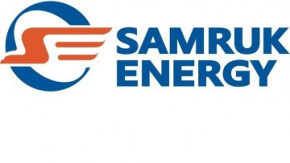 ҚАЗАҚСТАННЫҢ ЭЛЕКТР ЭНЕРГЕТИКАСЫ САЛАСЫНЫҢ НАРЫҒЫН ТАЛДАУ2023 ЖЫЛҒЫ ҚАНТАР-ҚАЗАНДайындаған: «Нарықты дамыту және сату» департаментіБайланыс ақпараты: 8 (7172) 69-24-04Қараша, 2023 ж.Қазақстан БЭЖ-інде электр энергиясын өндіруЖүйелік оператордың деректері бойынша ҚР Электр станциялары 2023 жылғы қаңтар-қазаңда 91 837,8 млн.кВтсағ электр энергиясын өндірді, бұл 2022 жылғы ұқсас кезеңнен 98,3 млн. кВтсағ немесе 0,1%-ға көп. Қазақстан БЭЖ-нің солтүстік аймағында өндірістің өсуі байқалды. 		млн. кВтсағ1.1 ҚР облыстары бойынша электр энергиясын өндіру 2023 жылғы қаңтар- қазаңда 2022 жылғы ұқсас кезеңмен салыстырғанда электр энергиясын өндіру Ақтөбе, Алматы, Абай, Маңғыстау, Солтүстік Қазақстан және Түркістан облыстарында айтарлықтай өсті. Сонымен қатар, электр энергиясын өндірудің төмендеуі Ақмола, Атырау, Шығыс Қазақстан, Жамбыл, Қарағанды, Жетысу, Қостанай, Павлодар, Ұлытау, Қызылорда және Батыс Қазақстан облыстарында байқалды.млн. кВтсағ1.2 Энергия холдингтері мен ірі энергия өндіруші ұйымдардың электр энергиясын өндіруі2022 жылғы қаңтар-қазанда айларында энергия холдингтері мен ірі энергия өндіруші ұйымдардың электр энергиясын өндіруі 40 389,8 млн.кВтсағ құрады, бұл 2022 жылғы ұқсас кезеңнен (40 345,1 млн. кВтсағ) 44,7 млн. кВтсағ-қа аз, ал олардың жалпы өндіріс көлемінің жиынтық үлесі 44,7% - құрады.1.3 «Самұрық-Энерго» АҚ энергия өндіруші ұйымдарының электр энергиясын өндіруі«Самұрық-Энерго» АҚ энергия өндіруші ұйымдарының электр энергиясын өндіру көлемі 2023 жылғы қаңтар-қазанда айларында 28 432,8 млн.кВтсағ құрады, 2022 жылдың ұқсас кезеңінің көрсеткіштерімен салыстырғанда электр энергиясын өндірудің төмендеуі 164,2 млн.кВтсағ немесе 0,6%-ды құрады. млн. кВтсағ1.4 Қазақстанның электр энергиясын өндіруде энергия холдингтерінің 
және ірі энергия өндіруші ұйымдардың үлестеріТөменде келтірілген кестеден көріп отырғанымыздай, «Самұрық-Энерго» АҚ компаниясының Қазақстанның электр энергиясы нарығындағы үлесі көшбасшы болып қалуда және 31% - ды құрайды. 1.5 «Самұрық-Энерго» АҚ Энергия өндіруші ұйымдарының түрлері бойынша электр энергиясын өндіру, млн. кВтсағҚазақстан БЭЖ-інде электр энергиясын тұтыну2023 жылғы қаңтар-қазанда өнеркәсіп жұмысының қорытындыларыӨндірістің өсуі тау-кен өндіру өнеркәсібі және карьерлерді қазуда – 5,4%, өңдеу өнеркәсібінде – 3,2%, электр энергиясымен, газбен, бумен, ыстық сумен және ауаны кондициялаумен жабдықтауда – 5,1%, сумен жабдықтау; қалдықтарды жинау, өңдеу және жою, ластануды жою бойынша қызметте 5,6% байқалады.Өңірлер бойынша өнеркәсіптік өндіріс индекстерінің өзгеруіөткен жылғы тиісті кезеңге %-бен, өсуі +, төмендеуі –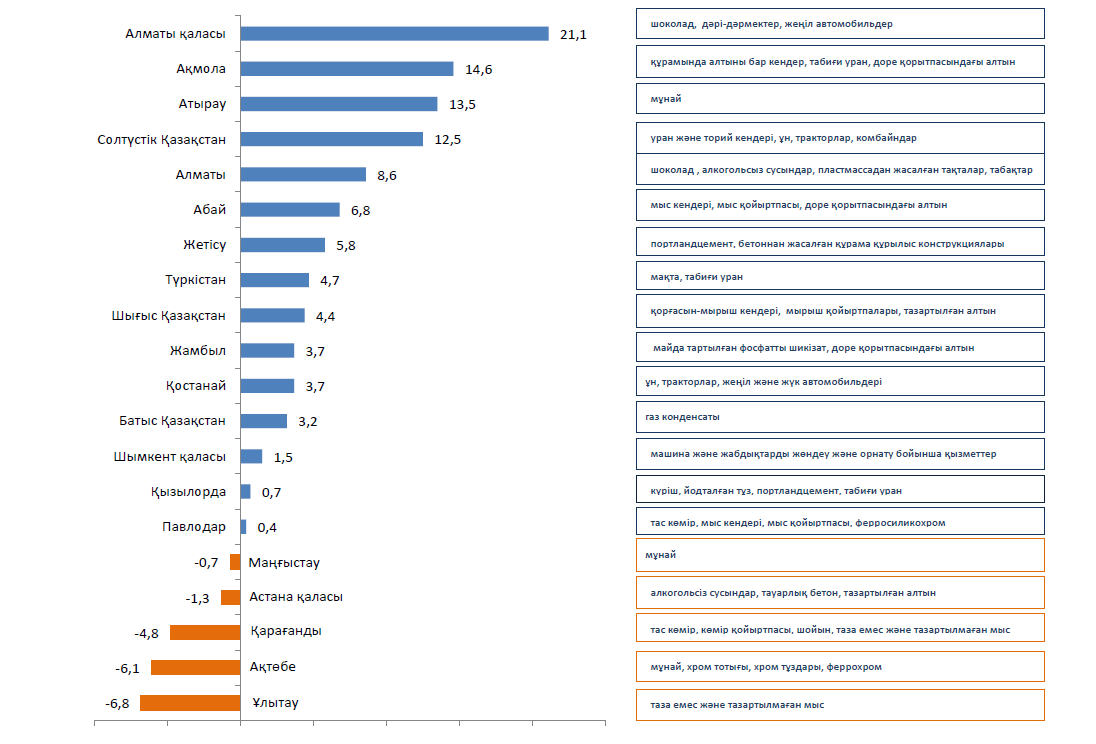 2.2 Аймақтар мен облыстар бойынша электр энергиясын тұтынуЖүйелік оператордың деректері бойынша 2023 жылғы қаңтар-қазанда республиканың электр энергиясын тұтыну серпінінде 2022 жылғы көрсеткіштермен салыстырғанда 2 208 млн.кВтсағ немесе 2,5%-ға төмендеу байқалды. Мәселен, республиканың солтүстік және оңтүстік аймақтарында тұтыну 1,8 және 5,4% - ға өсті.млн. кВтсағ2.3 Энергия холдингтері мен ірі энергия өндіруші ұйымдар тұтынушыларының электр энергиясын тұтынуы2023 жылғы қаңтар-қазан айларында энергия холдингтері мен ірі энергия өндіруші ұйымдардың тұтынушыларының электр тұтынуының төмендеуі байқалады.млн. кВтсағ2023 жылғы қаңтар- қазан «Самұрық-Энерго» АҚ компанияларының электр энергиясын тұтынуының 303,7 млн.кВтсағ өсуі байқалады немесе 2022 жылғы ұқсас көрсеткіштермен салыстырғанда 5% - ға өсті.млн. кВтсағ2.4 Қазақстанның ірі тұтынушыларының электрді тұтынуы2023 жылғы қаңтар-қазанда 2022 жылғы ұқсас кезеңге қарағанда ірі тұтынушылар бойынша электр энергиясын тұтыну 78,4 млн.кВтсағ немесе 0,3% - ға төмендеу байқалды.млн. кВтсағ2.5 Электр энергиясын эскпорттау-импорттауЭлектр энергиясын өндіру-тұтынуды теңгерімдеу мақсатында 2023 жылғы қаңтар-қазанда РФ-ға экспорт 984,7 млн.кВтсағ, РФ-дан импорт 1 602,7 млн. кВтсағ құрады.млн. кВтсағКөмірҰлттық статистика бюросының ақпараты бойынша, Қазақстанда 2023 жылдың қаңтар- қазанда 92 262,2 мың тонна тас көмір өндірілген, бұл 2022 жылдың сәйкес кезеңімен салыстырғанда 5% - ға азайды (96 793,8 мың тонна).мың тонна2023 жылдың қаңтар- қазанда «Богатырь Көмір» ЖШС 35 332 мың тонна өндірді, бұл 2022 жылғы тиісті кезеңге қарағанда 2,1%-ға азайды (24 993,5 мың тонна). 2023 жылғы қаңтар-қазанда өткізілген көмір көлемі 34 932 мың тоннаны құрады, оның ішінде ҚР ішкі нарығына 26 760 мың тонна, бұл 2022 жылғы ұқсас кезеңге (26 530 мың тонна) қарағанда 0,9% -ға азайды және экспортқа (РФ) –                        8 173 мың тонна, 2022 жылдың сәйкес кезеңіне қарағанда көбірек (8 588 мың тонна), бұл 0,9% - ға азайды. 2023 жылдың қаңтар-қазанда айларындағы көрсеткіштер бойынша ұқсас көрсеткіштермен салыстырғанда 2022 жылы «Богатырь Көмір» ЖШС-де көмір сату 230 мың тоннаға немесе 0,9% - ға азайды байқалады.мың тоннаЖаңартылған энергия көздеріҚР-дағы ЖЭК көрсеткіштеріҚазақстан «жасыл экономикаға» көшу жөніндегі векторды қабылдаған сәттен бастап Электр энергетикасы саласы реформалаудың Елеулі жолынан өтті.Мемлекет белгіленген нысаналы индикаторларға қол жеткізу үшін жаңартылатын энергия көздері секторын (бұдан әрі – ЖЭК) дамытуды қолдаудың қажетті шараларын құрды.- 2020 жылға қарай электр энергиясын өндірудің жалпы көлеміндегі ЖЭК үлесінің 3% - ы (қол жеткізілді);- 2030 жылға қарай электр энергиясын өндірудің жалпы көлеміндегі ЖЭК үлесінің 15% ;- 2050 жылға қарай электр энергиясын өндірудің жалпы көлеміндегі баламалы және ЖЭК үлесінің 50%.Қазақстандағы ЖЭК-тің үлкен ресурстық әлеуетін ескере отырып, сондай-ақ ЖЭК-ті дамытуды қолдаудың жасалған шарттары есебінен соңғы 7 жылда ЖЭК объектілерінің белгіленген қуаты 11 есеге жуық өсті.ҚР ЖЭК көрсеткіштеріҚорытындысы бойынша республикада белгіленген қуаты 2525 МВт болатын 130 ЖЭК нысаны жұмыс істейді. (46 ЖЭС-1107,5 МВт; 44 СЭС - 1148 МВт; 37 ГЭС – 267,4 МВт; 3 БиоЭС-1,77 МВт)Жүйелік оператордың деректері бойынша 2023 жылғы қаңтар-қазан айларында ҚР ЖЭК (КЭС, ЖЭС, БГС, шағын СЭС) пайдалану объектілері электр энергиясын өндіру көлемі 4 507,1 млн.кВтсағ құрады. 2022 жылғы қаңтар-шілде айларымен алыстырғанда (4 147,5 млн.кВтсағ) өсім 359,6 млн.кВтсағ немесе 8,7%-ды құрады. млн. кВтсағ ЖЭК қолдауға арналған Тариф		ЖЭК дамуын қолдау шеңберінде "ЖЭК дамуын қолдау жөніндегі есеп айырысу-қаржы орталығы" ЖШС (бұдан әрі – "РФО" ЖШС) ЖЭК объектілері өндіретін электр энергиясын орталықтандырылған сатып алуды жүзеге асырады.		Өз кезегінде, "РФО" ЖШС ЖЭК объектілерінен алынған электр энергиясының жалпы тұтынушыларға және білікті шартты тұтынушыларға бөледі.«Самұрық-Энерго» АҚ-ның таза электр энергиясын өндірудегі рөлі«Самұрық-Энерго» АҚ ЖЭК объектілерінің (КЭС, ЖЭС, шағын СЭС) электр энергиясын өндіруі 2023 жылғы қаңтар-қазан айларында 448,1 млн.кВтсағ құрады, бұл 2022 жылғы ұқсас кезеңімен салыстырғанда 37,7%-ға жоғары (2022 жылғы қаңтар-шілде айларына «Самұрық-Энерго» АҚ ЖЭК өндіруі 325,3 млн.кВтсағ құрады). 2023 жылғы қаңтар-қазан айларында «Самұрық-Энерго» АҚ ЖЭК электр энергиясының үлесі ҚР-да ЖЭК объектілері өндіретін электр энергиясы көлемінің 8,1%-ын құрады, ал 2022 жылғы қаңтар- қазан айларында бұл көрсеткіш 7,7%-ды құрады. млн. кВтсағ№ АймақӨндіріс түріҚаңтар-қазаңҚаңтар-қазаңΔ, млн. кВтсағΔ, %№ АймақӨндіріс түрі2022ж2023жΔ, млн. кВтсағΔ, %ҚазақстанБарлығы91739,591837,898,30,1%ҚазақстанЖЭС71646,970700,1-946,8-1,3%ҚазақстанГТЭС8949,59121,2171,71,9%ҚазақстанСЭС7712,87358,3-354,5-4,6%ҚазақстанЖелЭС1808,52922,71114,261,6%ҚазақстанКЭС1621,41734,1112,77,0%ҚазақстанБГҚ 0,41,41,01СолтүстікБарлығы68019,268573,8554,60,8%1СолтүстікЖЭС59102,159123,621,50,0%1СолтүстікГТЭС2382,62357,8-24,8-1,0%1СолтүстікСЭС5081,34744,3-337,0-6,6%1СолтүстікЖелЭС936,11795,1859,091,8%1СолтүстікКЭС516,7551,634,96,8%1СолтүстікБГҚ 0,41,41,02ОңтүстікБарлығы11774,611432,8-341,8-2,9%2ОңтүстікЖЭС7176,36572,5-603,8-8,4%2ОңтүстікГТЭС2631,52614,0-17,5-0,7%2ОңтүстікСЭС240,9186,7-54,2-22,5%2ОңтүстікЖелЭС624,1879,9255,841,0%2ОңтүстікКЭС1101,81179,777,97,1%3БатысБарлығы11945,711831,2-114,5-1,0%3БатысЖЭС5368,55004,0-364,5-6,8%3БатысГТЭС6326,06576,7250,74,0%3БатысЖелЭС248,3247,7-0,6-0,2%3БатысКЭС2,92,8-0,1-3,4%№ ОблысҚаңтар-қазаңҚаңтар-қазаңΔ, млн. кВтсағΔ, %№ Облыс2022ж2023жΔ, млн. кВтсағΔ, %1Ақмола4 260,34 220,2-40,1-0,92Ақтөбе2 968,53 342,7374,212,63Алматы5 449,65 490,240,60,74Атырау5 932,55 836,9-95,6-1,65Шығыс Қазақстан424,61 850,31 425,7335,86Жамбыл6 916,25 204,5-1711,7-24,77Батыс Қазақстан3 750,03 370,7-379,3-10,18Қарағанды582541,0-41,0-7,09Қостанай1 933,81 828,9-104,9-5,410Қызылорда11 769,49 924,6-1 844,8-15,711Маңғыстау901,6878,4-23,2-2,612Павлодар520,1447,2-72,9-14,013Солтүстік Қазақстан4 079,44 165,486,02,114Түркістан39 529,439 229,7-299,7-0,815Абай1 249,21871,3622,149,816Жетісу1472,91583,7110,87,517Ұлытау36571622,9-2 034,1-55,6ҚР бойынша барлығы 95 396,591 408,60-3 987,9-4,2№ п/пАтауы2022ж.2022ж.2023ж.2023ж.Δ 2023/2022жжΔ 2023/2022жж№ п/пАтауыҚаңтар- қазанҚР-дағы үлесі, %Қаңтар- қазанҚР-дағы үлесі, %млн. кВтсағ%Всего40 345,1 54,7%40 389,854,2%44,7 0,1%1.ERG15 757,9 21,4%15 726,121,1%-31,8 -0,2%2.ТОО «Казахмыс Энерджи»4 771,3 6,5%4 832,96,5%61,6 1,3%3.ТОО «Казцинк»2 220,4 3,0%1 945,22,6%-275,2 -12,4%4.АО «Арселлор Миттал»1 882,0 2,6%1 596,42,1%-285,6 -15,2%5.ТОО «ККС» 5 079,0 6,9%4 863,26,5%-215,8 -4,2%6.ЦАЭК4 098,8 5,6%4 564,16,1%465,3 11,4%7.АО «Жамбылская ГРЭС»2 540,4 3,4%2 432,53,3%-107,9 -4,2%8.Нефтегазовые предприятия3 995,35,4%4 429,45,9%434,1 10,9%№Атауы2022ж.2022ж.2023ж.2023ж.Δ 2023/2022жжΔ 2023/2022жж№Атауықаңтар-қазанҚР-дағы үлесі, %қаңтар-қазанҚР-дағы үлесі, %млн. кВтсағ%«Самұрық-Энерго» АҚ28 597,031,2%28 432,831,0%-164,2-0,6%1 «АлЭС» АҚ4 181,84,6%4 058,04,4%-123,8-3,0%2«Екібастұз ГРЭС-1» ЖШС18 405,820,1%18 227,919,8%-177,9-1,0%3«Екібастұз ГРЭС-2» АҚ4 683,75,1%4 712,75,1%29,00,6%4«Шардара СЭС» АҚ402,40,4%463,50,5%61,115,2%5«Мойнақ ГЭС» АҚ801,80,9%671,40,7%-130,4-16,3%6«Samruk-Green Energy» ЖШС16,70,0%17,40,0%0,704,2%7Шелек ЖЭС «Энергия Семиречья» ЖШС51,70,1%172,40,2%120,70233,5%8«Бірінші жел электр станциясы» ЖШС104,80,1%109,50,1%4,74,5%№АтауыҚаңтар- қазанҚаңтар- қазанΔ, 
млн. кВтсағΔ, %№Атауы2022ж2023жΔ, 
млн. кВтсағΔ, %Қазақстан91 702,7093 991,6542 289,02,5%1Солтүстік аймақ58 959,8060000,6511 040,91,8%2Батыс аймақ 11 936,1012057,559121,51,0%3Оңтүстік аймақ20 806,7021933,4441 126,75,4%оның ішінде. облыстар б-ша1Ақмола16 913,408 955,496-7 957,9-47,1%2Ақтөбе 5 718,905 435,642-283,3-5,0%3Алматы 9 182,709 715,566532,95,8%4Атырау 10 937,605 813,141-5 124,5-46,9%5Абай660,72 554,0831 893,4286,6%6Шығыс Қазақстан 7 684,506 023,737-1 660,8-21,6%7Жетісу1 118,701 292,389173,715,5%8Жамбыл 4 089,304 018,073-71,2-1,7%9Батыс Қазақстан2 126,201 930,626-195,6-9,2%10Қарағанды 8 864,3012 571,8773 707,641,8%11Қостанай 3 739,003 717,113-21,9-0,6%12Қызылорда 1 544,601 637,84693,26,0%13Маңғыстау 4 341,004 313,792-27,2-0,6%14Павлодар 15 899,5016 134,395234,91,5%15Солтүстік Қазақстан1 282,601 364,50681,96,4%16Түркістан4 871,305 269,570398,38,2%17Ұлытау6 653,303 243,802-3 409,5-51,2%№АтауыҚаңтар- қазанҚаңтар- қазанΔ, млн. кВтсағΔ, %№Атауы2022ж2023 жΔ, млн. кВтсағΔ, %Барлығы35 327,834 359,1-968,7-3%1.ERG    12 425,5   11 819,2-606,3-5%2.«Қазақмыс Копрорациясы» ЖШС      3 179,6   2 873,3-306,3-10%3.«Казцинк» ЖШС      1 706,7   1 415,5-291,2-17%4.«Арселор Миттал Теміртау» АҚ      2 861,5   2 447,7-413,9-14%5.«Қазақстан коммуналды жүйелері» ЖШС      5 579,9   5 384,4-195,4-4%6.«Орталық-Азия ЭК» АҚ      4 407,7   4 330,7-77,0-2%7.Жамбыл ГРЭС      1 056,0   1 905,4849,480%8.Мұнай-газ кәсіпорындары      4 110,9   4 182,871,92%№ Атауы Қаңтар- тамызҚаңтар- тамызΔ, млн. кВтсағΔ, %№ Атауы 2022ж2023жΔ, млн. кВтсағΔ, %IАО «Самрук-Энерго»6 603,26 907,0303,75%1.ТОО «Богатырь-Комир»224,8254,629,913%2.АО «АлатауЖарык Компаниясы»823,0850,927,93%3.ТОО «АлматыЭнергоСбыт»5 555,55 801,5246,04%№ ТұтынушыҚаңтар- қазанҚаңтар- қазанΔ, млн. кВтсағΔ, %№ Тұтынушы2022ж2023жΔ, млн. кВтсағΔ, %1«Арселор Миттал Теміртау» АҚ3 048,02 740,7 -307,3-10,12«Қазхром ТҰК» АФЗ АҚ (Ақсу)4 289,14 268,5 -20,7-0,53«Kazakhmys Smelting» ЖШС966,9434,3 -532,5-55,14«Қазмырыш» ЖШС2 227,32 214,0 -13,3-0,65«Соколов-Сарыбай ТББ» АҚ1 137,81 030,4 -107,4-9,46«Қазақмыс Копрорациясы» ЖШС1 097,6933,4 -164,2-15,07«Қазхром ТҰК» АФЗ АҚ (Ақтөбе)2 748,82 576,5 -172,3-6,38«Сәтпаев атындағы канал» РМК310,5423,3 112,836,39«YDD Corporation» ЖШС711,9890,5 178,625,110«Өскемен титан-магний комбинаты» АҚ587,2551,7 -35,6-6,111«Атырау мұнай өңдеу зауыты» ЖШС605,9615,1 9,21,512«Тенгизшевройл» ЖШС1 564,61 625,0 60,43,913«ПАЗ» АҚ (Павлодар алюминий зауыты)808,2797,5 -10,7-1,314«ҚЭЗ» АҚ (Қазақстан электролиз зауыты)2 959,53 101,6 142,14,815«Казақстан Темір Жолы» ҰК" АҚ2 865,82 998,3 132,64,616 «KEGOC» АҚ4 026,84 676,7 649,916,1БарлығыБарлығы29 877,5 29 955,9-78,4-0,3НаименованиеҚаңтар- қазанҚаңтар- қазанΔ, млн. кВтсағΔ, %Наименование2022ж2023жΔ, млн. кВтсағΔ, %Қазақстан экспорты-1 336,7-1 609,6-272,920,4%Ресейге-1 116,9-1 032,884,1-7,5%Орталық Азияның БЭЖ-іне-219,7-576,8-357,0162,5%Қазақстан импорты1 299,11 828,8529,740,8%Ресейден999,11 764,3765,276,6%Орталық Азиядан300,054,4-245,6-81,9%Ауысым сальдосы «+» тапшылық, «-» артықшылық-37,5219,2256,8-684,2%№ АймақҚаңтар - қазанҚаңтар - қазанΔ, мың тоннаΔ, %№ Аймақ2022ж2023жΔ, мың тоннаΔ, %1Павлодар56 005,956 591,4-585,51%2Қарағанды31 435,227 6053 830,2-12%3Шығыс Қазақстан19,80,319,5-98%4Абай7 258,66 582,4676,2-9%ҚР бойынша барлығы96 793,892 262,24 531,6-5%№ АймақҚаңтар - қазанҚаңтар - қазанΔ, мың тоннаΔ, %2023/2022жж№ Аймақ2022ж2023жΔ, мың тоннаΔ, %2023/2022жжҚР-ның ішкі нарығы ҚР-ның ішкі нарығы 26 53026 760-230-0,9%РФ-ға экспортРФ-ға экспорт8 5888 173415-4,8%БарлығыБарлығы35 11834 932186-0,5%№Атауы2022ж2022ж2023ж2023жΔ, млн. кВтсағΔ, %№АтауыҚаңтар - қазанҚР-ғы үлесі, %Қаңтар - қазанҚР-ғы үлесі, %Δ, млн. кВтсағΔ, % IҚР-дағы барлық өндіріс 91 739,5100%91 837,8100%98,30,1%IIҚР-дағы барлық ЖЭК,4 245,14,6%5 548,06,0%1 302,930,7%IIIЖЭК өндірісі, оның ішінде аймақтар б-ша:тиісті аймақтағы үлес, %тиісті аймақтағы үлес, %тиісті аймақтағы үлес, %тиісті аймақтағы үлес, %тиісті аймақтағы үлес, %тиісті аймақтағы үлес, %Солтүстік аймақ1 610,72,4%2 570,13,7%959,459,6%Оңтүстік аймақ2 383,220,2%2 722,123,8%338,914,2%Батыс аймақ251,22,1%250,52,1%-0,7-0,3%IVЖЭК өндірісі, оның ішінде аймақтар б-ша:ҚР ЖЭК үлесі, %ҚР ЖЭК үлесі, %ҚР ЖЭК үлесі, %ҚР ЖЭК үлесі, %ҚР ЖЭК үлесі, %ҚР ЖЭК үлесі, %Солтүстік аймақ1 610,737,9%2 570,146,3%959,459,6%Оңтүстік аймақ2 383,256,1%2 722,149,1%338,914,2%Батыс аймақ251,25,9%250,54,5%-0,7-0,3%VЖЭК өндірісі, оның ішінде түрлері б-ша:ҚР ЖЭК үлесі, %ҚР ЖЭК үлесі, %ҚР ЖЭК үлесі, %ҚР ЖЭК үлесі, %ҚР ЖЭК үлесі, %ҚР ЖЭК үлесі, %КЭС1 621,438,2%1 734,131,3%112,77,0%ЖЭС1 808,542,6%2 922,752,7%1 114,261,6%Шағын СЭС814,819,2%889,816,0%75,09,2%Био Газ Қондырғылары0,40,0%1,40,0%1,02,5№Атауы2022ж2022ж2023ж2023жΔ, млн. кВтсΔ, %№АтауыҚаңтар - тамызҚР-ғы үлесі, %Қаңтар - тамызҚР-ғы үлесі, %Δ, млн. кВтсΔ, %IС-Э ЖЭК, оның ішінде:325,37,7448,18,1122,837,71«АлЭС» АҚ шағын СЭС-інің каскады 43,7МВт152,13,6%148,82,7%-3,3-2,22«Samruk-Green Energy» ЖШС СЭС 2МВт + СЭС 1МВт4,80,1%5,00,1%0,24,23 «Samruk-Green Energy» ЖШС ЖелЭС Шелек 5МВт11,90,3%12,40,2%0,54,24«Бірінші жел электр станциясы» ЖШС ЖЭС 45 МВт104,82,5%109,52,0%4,74,55«Энергия Семиречья» ЖШС Шелек 60 МВтЖЭС51,71,2%172,43,1%120,7233,5